					AGENDA1.)  	The pledge of allegiance & Invocation2.) 	Board Attendance – Establish Quorum	3.) 	Approval of the Agenda for the board meeting.4.)	Approval of past board/annual membership meeting minutes. 5.) 	Plantation Board of Directors, Management and Committee Reports:Presidents Report: Javier Mejia Manager’s Report: Jose Espinosa Treasurer’s Report: Ramon MartinezStaff’s Report: Jose GarzaCovenant/Bylaws/Rules and Regulations Committee Report: Bob HummellElection Committee Report: Tony RomanArchitectural Committee Report: Rudy RivieraActivities Committee Report: Kathey NewbauerPlantation Family Fiesta Report: Gloria Coers6.) 	Old Business:7.)	New Business:which streets are going to be paved?Cancellation of the brush pick up container on the Parking lot and install recycle container. Open the office Sunday from 1:00pm to 5:00 pm Authorization to repair the half big swimming pool.Have property 400 Richmond decide the price to sell it. Authorization to purchase Reverse Osmosis Water system. Budget 2021 approval.8.)	Adjournment.9.)	Open forum.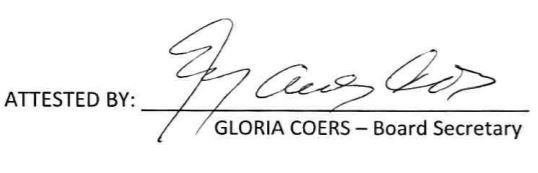 